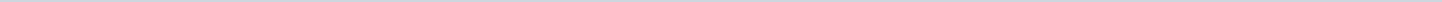 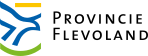 Provincie FlevolandAangemaakt op:Provincie Flevoland28-03-2024 12:27Ingekomen stukken15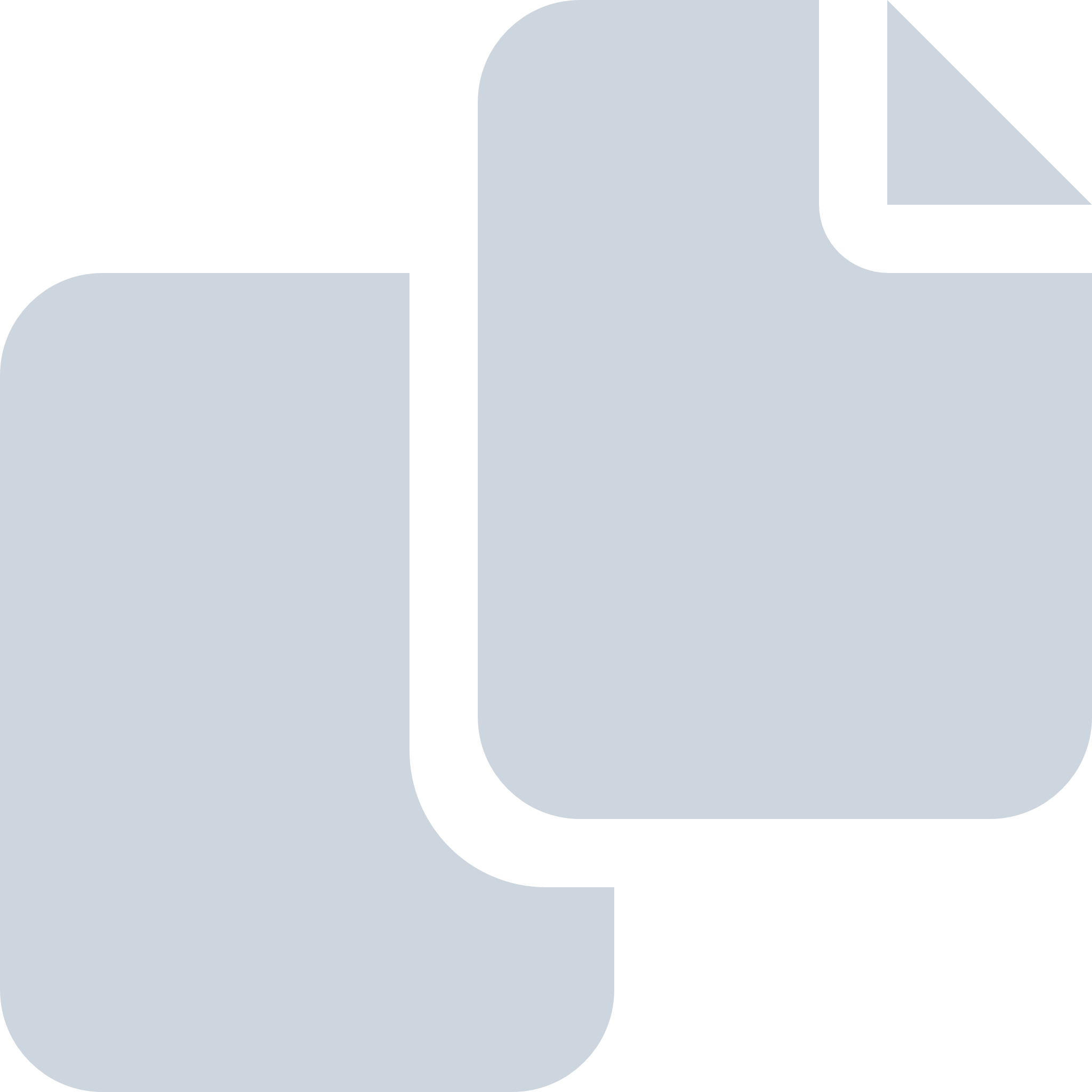 Periode: juli 2012#Naam van documentPub. datumInfo1.Reactie Nuon op windontwikkelingen en windbeleid in regioplan windenergie31-07-2012PDF,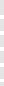 1,42 MB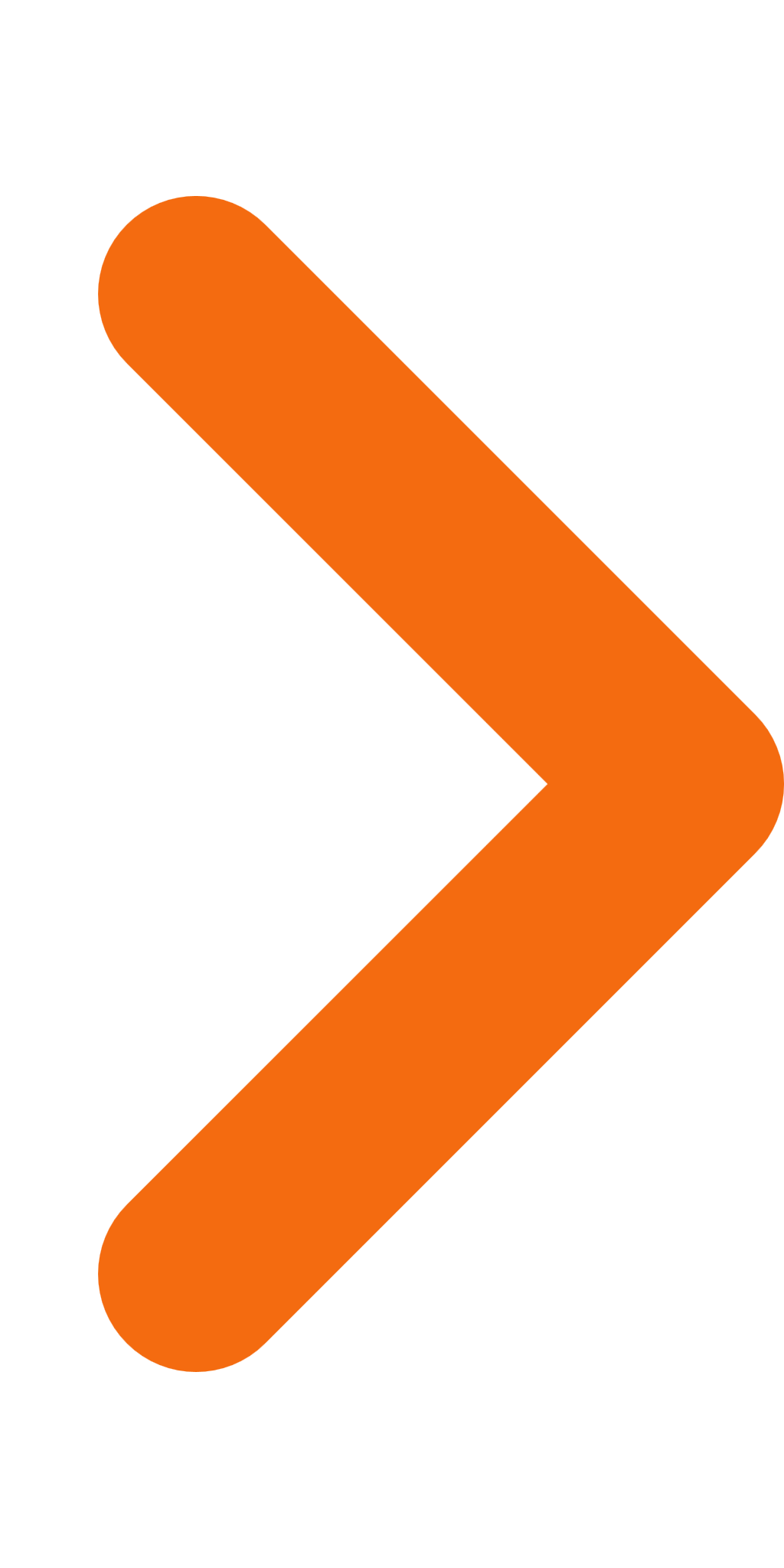 2.Wijziging Subsidieregeling Kwaliteitsimpuls Natuur en Landschap17-07-2012PDF,280,52 KB3.Proces Deltaprogramma16-07-2012PDF,137,76 KB4.Toepassing experimentenkader/afwijking "Verordening groenblauwe zone" Bosruiterweg 16 Zeewolde (t.b.v. huisvesting arbeidsmigranten)12-07-2012PDF,266,31 KB5.Pamflet mbt cultuurnota.pdf12-07-2012PDF,3,04 MB6.Gemeente NOP Brief inspraakreactie PAMFLET PS van Flevoland op ontwerp beleidskader Cultuur 2013-2016.pdf12-07-2012PDF,19,06 KB7.PS mededeling motie tegengaan bijensterfte09-07-2012PDF,278,19 KB8.PAS mededeling aan de Staten over Vertraging vaststelling Programmatische Aanpak Stikstof09-07-2012PDF,131,36 KB9.Mededeling_samenwerking_P3__Noordvleugel__Flevolandse_Agenda.pdf05-07-2012PDF,25,86 KB10.Batavialand erfgoedpark der lage landen.pdf05-07-2012PDF,1,64 MB11.PO jeugdzorg 12 juli 7.1 Mededeling PS - Resultaten Jeugdzorginstellingen 201104-07-2012PDF,523,48 KB12.Mededeling PS 04072012 Zoekruimte voor windenergie in Flevoland03-07-2012PDF,284,01 KB13.Toezending ontwerp begroting OFGV met verzoek aanpassing Gemeentelijke Regeling (zie ook KBJZ 1350372)03-07-2012PDF,6,13 MB14.Motie Leidingwater Mededeling PS02-07-2012PDF,118,86 KB15.Uitvoering Statenmotie Boter bij de Vis02-07-2012PDF,250,27 KB